  The Corporation of the Town of Moosonee	Accessibility & Action Plan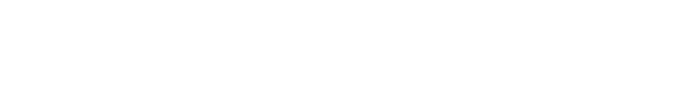 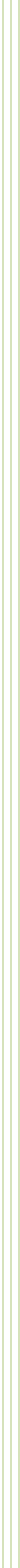 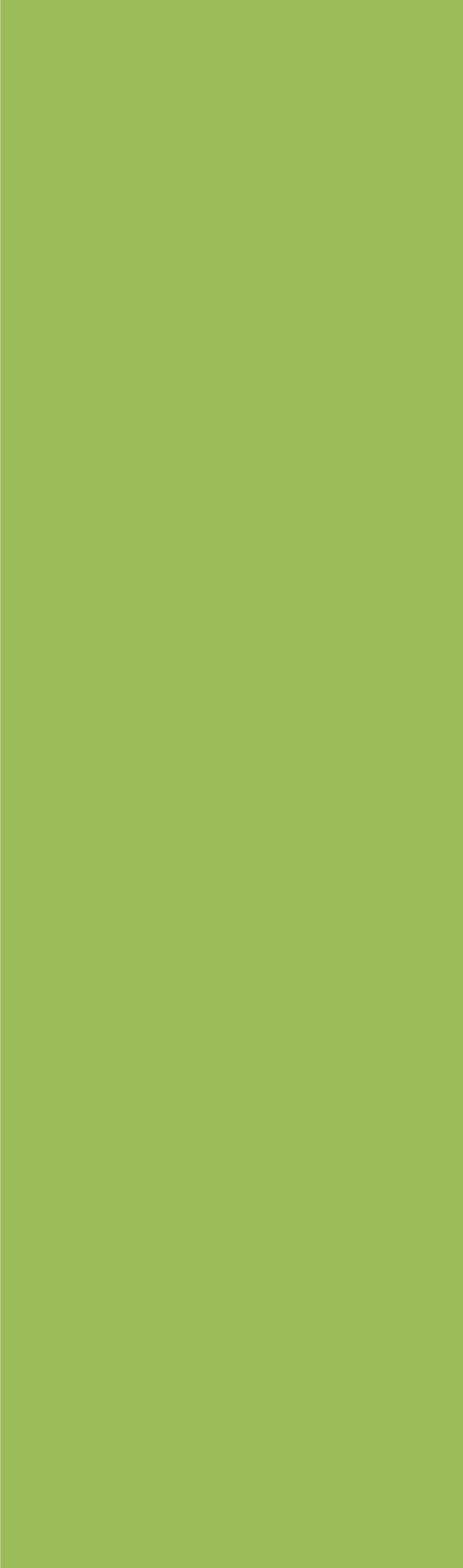 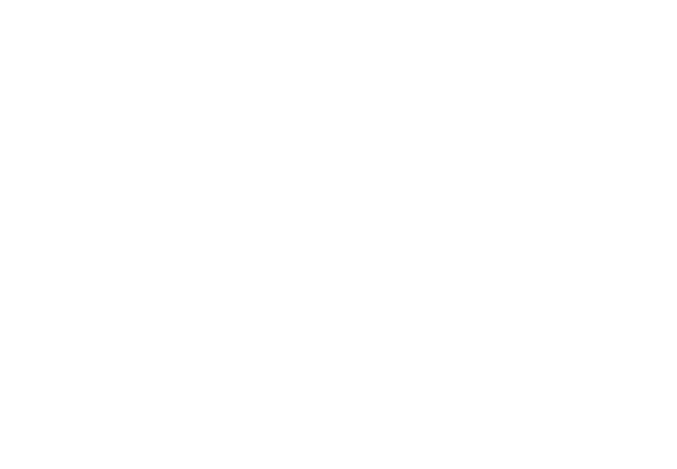 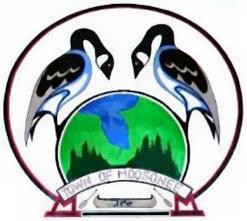 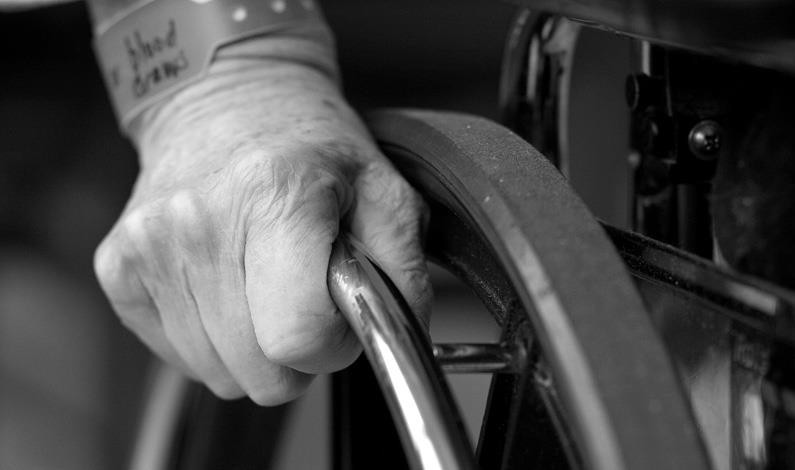 Adopted by Moosonee Town Council on June 2015Originally Adopted by Council on October 19th, 2009Reviewed – December 2010Reviewed – December 2011Reviewed – December 2012Reviewed – December 2013Reviewed – December 2014 Five Year Review – 2015Re-Adopted by Council Jube 2015 Reviewed - December 2021EXECUTIVE SUMMARYThe purpose of the Ontarians with Disabilities Act, 2001 (ODA) is to improve access and opportunities for people with disabilities and to provide for their involvement in identifying, removing and preventing barriers. The ODA mandates municipalities to prepare an Accessibility Plan. The Accessibility for Ontarians with Disabilities Act, 2005 (AODA) reinforces the requirements of developing and enforcing of accessibility standards by all organizations over the next 20 years. A full range of disabilities are addressed by the new Act including physical, sensory, mental health development and learning.The Accessibility Plan for the Town of Moosonee will describe the action taken – past, present and proposed – to identify, remove and prevent barriers in the facilities and services offered by the municipality. The Town of Moosonee is committed to providing its residents with accessible facilities and services.OBJECTIVESThe Town of Moosonee is committed to identifying barriers, making recommendations, and taking measures to assist those persons with disabilities to use the facilities and services offered by the municipality. The Town of Moosonee is committed to comply with the ODA and AODA standards by the Year 2025, and will establish goals on an annual basis to achieve full compliance.REVIEW AND MONITORING THE PROCESSThe Town of Moosonee’s Accessibility Plan will be reviewed and updated annually. Additional barriers will be identified and further recommendations will be made to Council. Town policies, bylaws, programs and services will continue to be reviewed, monitored and added.ACTION PLAN – BARRIER IDENTIFICATIONPRIORITY LISTRecommendations completed from 2009 to 2014:Development and Launch of new Town of Moosonee Website to be completedDesignated Accessible Parking at all municipal buildingsCouncil to adopt Accessibility Plan 2009Council to adopt Accessibility By-LawCouncil to adopt Accessibility PolicyCouncil and Town employees to successfully complete awareness trainingOn-going Accessibility Initiatives:Receive public and staff feedback regarding barriers to accessibility and act upon it when deemed necessary by staff and CouncilContinue to improve access for all services for people of all abilitiesOn-going review of policies, plans and by-laws to ensure accessibility complianceCOMMUNICATION OF THE PLANThe Town of Moosonee’s Accessibility Plan will be available at the Town’s Administration Office and on the Town’s website at www.moosonee.ca. If you have any questions regarding the Accessibility Plan for the Town of Moosonee, please feel free to contact:The Town of Moosonee5 First Street - PO Box 727 Moosonee, Ontario P0L 1Y0 Phone: 705-336-2993Fax: 705-336-2426Email: info@moosonee.caCONCLUSIONThe Town of Moosonee is committed to recognizing the diverse range of disabilities and focusing on the identification, removal and prevention of barriers to persons with disabilities.Modifications to this or any other policyAny policy of The Corporation of the Town of Moosonee that does not respect and promote the dignity and independence of people with disabilities will be modified or removed.LOCATION & BARRIERBARRIER TYPERECOMMENDATIONTIMELINETown HallArchitectural & PhysicalAutomatic Doors are required to facilitate ease of wheelchair accessDesignated Accessible Parking5 year Capital PlanningCOMPLETETown WebsiteTechnologicalWebsite Accessibility - Comply with WCAG2.0 legislationCOMPLETETown HallEMPLOYMENT– Architectural & PhysicalAutomatic Doors are required to facilitate ease of wheelchair accessOther barriers as may be identified by employees with a disabilityApply Individual Accommodation Plan Policy to develop a plan to accommodate the employment of employees with a disability.Accessibility Plan & PoliciesCommunicationDevelop Accessibility Plan, By-Law and Policies – review annuallyCOMPLETESensitivity Training for EmployeesAttitudinalTraining to be undertaken by all Town Employees – orientation & on-goingCOMPLETE & ON- GOINGPaved Roadways and SidewalksArchitectural & PhysicalPavement will improve accessibility for those in wheelchairsDependent on government fundingArena & Fitness CentreArchitectural & PhysicalWheelchair Access at stairsAutomatic Doors are required to facilitate ease of wheelchair accessDesignated Accessible ParkingDesignated Accessible WashroomsCOMPLETE5 year Capital PlanningCOMPLETE5 year Capital PlanningArena & Fitness CentreEMPLOYMENT– Architectural & PhysicalAutomatic Doors are required to facilitate ease of wheelchair accessPublic Washroom to be made wheelchair accessibleOther barriers as may be identified by employees with a disabilityApply Individual Accommodation Plan Policy to develop a plan to accommodate the employment of employees with a disability.Municipal MarinaArchitectural & PhysicalModified slope and surface to access the docks from the roadway, to improve safety.5 year Capital Planning – Partially completeAirportArchitectural & PhysicalWheelchair Access at stairsAutomatic Doors are required to facilitate ease of wheelchair accessDesignated Accessible ParkingDesignated Accessible Washrooms5 year Capital Planning5 year Capital PlanningCOMPLETE5 year Capital PlanningAirportEMPLOYMENT– Architectural & PhysicalAutomatic Doors are required to facilitate ease of wheelchair accessPublic Washroom to be made wheelchair accessibleOther barriers as may be identified by employees with a disabilityApply Individual Accommodation Plan Policy to develop a plan to accommodate the employment of employees with a disability.Fire HallEMPLOYMENT– Architectural & PhysicalDesignated Accessible Washroom or alter current Washroom to accommodate (not a public building)Access to second & third floors would require an elevator installationNew Fire Hall with all accessible featuresApply Individual Accommodation Plan Policy to develop a plan to accommodate the employment of employees with a disability.Public WorksEMPLOYMENT– Architectural & PhysicalAutomatic Doors are required to facilitate ease of wheelchair accessPublic Washroom to be made wheelchair accessibleOther barriers as may be identified by employees with a disabilityApply Individual Accommodation Plan Policy to develop a plan to accommodate the employment of employees with a disability.